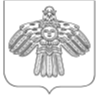               «Зöвсьöрт»							 Совет городского кар овмöдчöминса Сöвет				                   поселения «Жешарт»КЫВКÖРТÖДРЕШЕНИЕРеспублика Коми, гп. ЖешартОб утверждении Положения о муниципальном лесном контроле на территории муниципального образования городского поселения «Жешарт» В соответствии со статьей 98 Лесного кодекса Российской Федерации, Федеральным законом от 06.10.2003 № 131-ФЗ «Об общих принципах организации местного самоуправления в Российской Федерации», в целях реализации Федерального закона от 31.07.2020 № 248-ФЗ «О государственном контроле (надзоре) и муниципальном контроле в Российской Федерации» Совет городского поселения «Жешарт» РЕШИЛ:1. Утвердить Положение о муниципальном лесном контроле на территории муниципального образования городского поселения «Жешарт», согласно приложению.2. Настоящее решение вступает в силу со дня его обнародования.Глава городского поселения «Жешарт»-Председатель Совета                                                                     Приложение к решению Совета городского поселения «Жешарт»ПОЛОЖЕНИЕо муниципальном лесном контроле  на территории муниципального образования городского поселения «Жешарт»1.Общие положения1.1. Настоящее Положение устанавливает порядок организации и осуществления муниципального лесного контроля на территории муниципального образования городского поселения «Жешарт» (далее – муниципальный контроль).1.2. Предметом муниципального контроля является соблюдение юридическими лицами, индивидуальными предпринимателями и гражданами (далее – контролируемые лица) в отношении лесных участков, на которых расположены городские леса муниципального образования муниципального района «Усть-Вымский», находящихся в муниципальной собственности, требований, установленных в соответствии с Лесным кодексом Российской Федерации, другими федеральными законами и принимаемыми в соответствии с ними иными нормативными правовыми актами Российской Федерации, законами и иными нормативными правовыми актами Республики Коми в области использования, охраны, защиты, воспроизводства лесов и лесоразведения, в том числе в области семеноводства в отношении семян лесных растений (далее - обязательные требования);исполнение решений, принимаемых по результатам контрольных мероприятий.В предмет муниципального контроля не входят установленные обязательные требования, которые в соответствии с действующим законодательством входят в предмет иных видов государственного контроля (надзора), муниципального контроля.1.3. Объектами муниципального контроля (далее – объект контроля) являются:1) деятельность контролируемых лиц в сфере лесного хозяйства;2) здания, помещения, сооружения, линейные объекты, территории, включая водные, земельные и лесные участки, оборудование, устройства, предметы, материалы, транспортные средства и другие объекты, которыми граждане и организации владеют и (или) пользуются и к которым предъявляются обязательные требования (далее - производственные объекты).К видам объектов муниципального контроля - деятельность контролируемых лиц в сфере лесного хозяйства относятся:использование городских лесов;	охрана городских лесов;защита городских лесов;воспроизводство городских лесов и лесоразведение.К видам объектов муниципального контроля - производственные объекты, относятся:лесные участки, части лесных участков, на которых в том числе осуществляется деятельность по использованию, охране, защите, воспроизводству городских лесов и лесоразведению;производственные объекты, в том числе стационарные объекты, оборудование, устройства, предметы, материалы, транспортные средства, связанные (задействованные) в осуществлении использования, охраны, защиты, воспроизводства городских лесов и лесоразведения.1.4. Учет объектов контроля осуществляется посредством создания:единого реестра контрольных мероприятий; иных государственных и муниципальных информационных систем путем межведомственного информационного взаимодействия.Контрольным органом в соответствии с частью 2 статьи 16 и частью 5 статьи 17 Федерального закона от 31 июля 2020 г. № 248-ФЗ «О государственном контроле (надзоре) и муниципальном контроле в Российской Федерации» (далее – Федеральный закон № 248-ФЗ) ведется учет объектов контроля с использованием информационной системы.1.5. Муниципальный контроль осуществляется администрацией городского поселения «Жешарт» (далее – Контрольный орган).Непосредственное осуществление муниципального контроля возлагается на заместителя руководителя администрации городского поселения «Жешарт» по строительству, транспорту и ЖКХ (далее – заместитель руководителя).1.6. Руководство деятельностью по осуществлению муниципального контроля осуществляет руководитель администрации городского поселения «Жешарт».1.7. От имени Контрольного органа муниципальный контроль осуществляет заместитель руководителя Контрольного органа.Должностными лицами Контрольного органа, уполномоченными 
на принятие решения о проведении контрольного мероприятия, являются руководитель, заместитель руководителя Контрольного органа (далее –должностные лица Контрольного органа). 1.8. Права и обязанности заместителя руководителя.1.8.1. Заместитель руководителя обязан:1) соблюдать законодательство Российской Федерации, права и законные интересы контролируемых лиц;2) своевременно и в полной мере осуществлять предоставленные в соответствии с законодательством Российской Федерации полномочия по предупреждению, выявлению и пресечению нарушений обязательных требований, принимать меры по обеспечению исполнения решений Контрольного органа вплоть до подготовки предложений об обращении в суд с требованием о принудительном исполнении предписания, если такая мера предусмотрена законодательством;3) проводить контрольные мероприятия и совершать контрольные действия на законном основании и в соответствии с их назначением только во время исполнения служебных обязанностей и при наличии соответствующей информации в едином реестре контрольных мероприятий, а в случае взаимодействия с контролируемыми лицами проводить такие мероприятия и совершать такие действия только при предъявлении служебного удостоверения, иных документов, предусмотренных федеральными законами;4) не допускать при проведении контрольных мероприятий проявление неуважения в отношении богослужений, других религиозных обрядов и церемоний, не препятствовать их проведению, а также не нарушать внутренние установления религиозных организаций;5) не препятствовать присутствию контролируемых лиц, их представителей, а с согласия контролируемых лиц, их представителей присутствию Уполномоченного при Президенте Российской Федерации по защите прав предпринимателей или его общественных представителей, уполномоченного по защите прав предпринимателей в Волгоградской области при проведении контрольных мероприятий (за исключением контрольных мероприятий, при проведении которых не требуется взаимодействие контрольных органов с контролируемыми лицами) и в случаях, предусмотренных Федеральным законом № 248-ФЗ и пунктом 3.3 настоящего Положения, осуществлять консультирование;6) предоставлять контролируемым лицам, их представителям, присутствующим при проведении контрольных мероприятий, информацию и документы, относящиеся к предмету муниципального контроля, в том числе сведения о согласовании проведения контрольного мероприятия органами прокуратуры в случае, если такое согласование предусмотрено Федеральным законом № 248-ФЗ;7)  знакомить контролируемых лиц, их представителей с результатами контрольных мероприятий и контрольных действий, относящихся к предмету контрольного мероприятия;8)  знакомить контролируемых лиц, их представителей с информацией и (или) документами, полученными в рамках межведомственного информационного взаимодействия и относящимися к предмету контрольного мероприятия;9) учитывать при определении мер, принимаемых по фактам выявленных нарушений, соответствие указанных мер тяжести нарушений, их потенциальной опасности для охраняемых законом ценностей, а также не допускать необоснованного ограничения прав и законных интересов контролируемых лиц, неправомерного вреда (ущерба) их имуществу;10) доказывать обоснованность своих действий при их обжаловании в порядке, установленном законодательством Российской Федерации;11) соблюдать установленные законодательством Российской Федерации сроки проведения контрольных мероприятий и совершения контрольных действий;12) не требовать от контролируемых лиц документы и иные сведения, представление которых не предусмотрено законодательством Российской Федерации либо которые находятся в распоряжении государственных органов и органов местного самоуправления.1.8.2. Заместитель руководителя при проведении контрольного мероприятия в пределах своих полномочий и в объеме проводимых контрольных действий имеет право:1) беспрепятственно по предъявлении служебного удостоверения и в соответствии с полномочиями, установленными решением контрольного органа о проведении контрольного мероприятия, посещать (осматривать) производственные объекты, если иное не предусмотрено федеральными законами;2) знакомиться со всеми документами, касающимися соблюдения обязательных требований, в том числе в установленном порядке с документами, содержащими государственную, служебную, коммерческую или иную охраняемую законом тайну;3) требовать от контролируемых лиц, в том числе руководителей и других работников контролируемых организаций, представления письменных объяснений по фактам нарушений обязательных требований, выявленных при проведении контрольных мероприятий, а также представления документов для копирования, фото- и видеосъемки;4) знакомиться с технической документацией, электронными базами данных, информационными системами контролируемых лиц в части, относящейся к предмету и объему контрольного мероприятия;5) составлять акты по фактам непредставления или несвоевременного представления контролируемым лицом документов и материалов, запрошенных при проведении контрольных мероприятий, невозможности провести опрос должностных лиц и (или) работников контролируемого лица, ограничения доступа в помещения, воспрепятствования иным мерам по осуществлению контрольного мероприятия;6) выдавать контролируемым лицам рекомендации по обеспечению безопасности и предотвращению нарушений обязательных требований, принимать решения об устранении контролируемыми лицами выявленных нарушений обязательных требований и о восстановлении нарушенного положения;7) обращаться в соответствии с Федеральным законом от 07.02.2011 года № 3-ФЗ «О полиции» за содействием к органам полиции в случаях, если инспектору оказывается противодействие или угрожает опасность;1.9. К отношениям, связанным с осуществлением муниципального лесного контроля  применяются положения Федерального закона  № 248-ФЗ.1.10. Информирование контролируемых лиц о совершаемых должностными лицами Контрольного органа действиях и принимаемых решениях осуществляется путем размещения сведений об указанных действиях и решениях в едином реестре контрольных мероприятий, а также доведения их до контролируемых лиц посредством инфраструктуры, обеспечивающей информационно-технологическое взаимодействие информационных систем, используемых для предоставления государственных и муниципальных услуг и исполнения государственных и муниципальных функций в электронной форме, в том числе через федеральную государственную информационную систему «Единый портал государственных и муниципальных услуг (функций)» (далее – единый портал государственных и муниципальных услуг) и (или) через региональный портал государственных и муниципальных услуг.2. При осуществлении муниципального контроля система оценки и управления рисками не применяется.3. Виды профилактических мероприятий, которые проводятся при осуществлении муниципального контроляПри осуществлении муниципального контроля Контрольный орган проводит следующие виды профилактических мероприятий:1) информирование;2) объявление предостережения;3) консультирование;4) профилактический визит.3.1. Информирование контролируемых и иных заинтересованных лиц по вопросам соблюдения обязательных требований 3.1.1.Контрольный орган осуществляет информирование контролируемых и иных заинтересованных лиц по вопросам соблюдения обязательных требований посредством размещения сведений на своем на официальном сайте в сети «Интернет» (далее – официальный сайт), в средствах массовой информации, через личные кабинеты контролируемых лиц в государственных информационных системах (при их наличии) и в иных формах. 3.1.2. Контрольный орган обязан размещать и поддерживать в актуальном состоянии на своем официальном сайте в сети «Интернет» сведения, определенные частью 3 статьи 46 Федерального закона № 248-ФЗ.  3.2. Предостережение о недопустимости нарушения обязательных требований3.2.1. Контрольный орган объявляет контролируемому лицу предостережение о недопустимости нарушения обязательных требований (далее – предостережение) при наличии сведений о готовящихся нарушениях обязательных требований или признаках нарушений обязательных требований и (или) в случае отсутствия подтвержденных данных о том, что нарушение обязательных требований причинило вред (ущерб) охраняемым законом ценностям либо создало угрозу причинения вреда (ущерба) охраняемым законом ценностям, и предлагает принять меры по обеспечению соблюдения обязательных требований.3.2.2. Предостережение составляется по форме, утвержденной приказом Минэкономразвития России от 31.03.2021 № 151 «О типовых формах документов, используемых контрольным (надзорным) органом».3.2.3. Контролируемое лицо в течение десяти рабочих дней со дня получения предостережения вправе подать в Контрольный орган возражение в отношении предостережения.3.2.4. Возражение должно содержать:1) наименование Контрольного органа, в который направляется возражение;2) наименование юридического лица, фамилию, имя и отчество (последнее – при наличии) индивидуального предпринимателя или гражданина, а также номер (номера) контактного телефона, адрес (адреса) электронной почты (при наличии) и почтовый адрес, по которым должен быть направлен ответ контролируемому лицу;3) дату и номер предостережения;4) доводы, на основании которых контролируемое лицо не согласно с объявленным предостережением;5) дату получения предостережения контролируемым лицом;6) личную подпись и дату.3.2.5. В случае необходимости в подтверждение своих доводов контролируемое лицо прилагает к возражению соответствующие документы либо их заверенные копии.3.2.6. Контрольный орган рассматривает возражение в отношении предостережения в течение пятнадцати рабочих дней со дня регистрации.3.2.7. По результатам рассмотрения возражения Контрольный орган принимает одно из следующих решений:1) удовлетворяет возражение в форме отмены предостережения;2) отказывает в удовлетворении возражения с указанием причины отказа.3.2.8. Контрольный орган информирует контролируемое лицо о результатах рассмотрения возражения не позднее пяти рабочих дней со дня рассмотрения возражения в отношении предостережения.3.2.9. Повторное направление возражения по тем же основаниям не допускается.3.2.10. Контрольный орган осуществляет учет объявленных им предостережений о недопустимости нарушения обязательных требований и использует соответствующие данные для проведения иных профилактических мероприятий и контрольных мероприятий.3.3. Консультирование3.3.1. Консультирование (разъяснение по вопросам, связанным с организацией и осуществлением муниципального контроля) осуществляется должностным лицом Контрольного органа, по обращениям контролируемых лиц и их представителей без взимания платы.3.3.2. Консультирование может осуществляться должностным лицом Контрольного органа по телефону, посредством видео-конференц-связи, на личном приеме либо в ходе проведения профилактического мероприятия, контрольного мероприятия.3.3.3. Консультирование осуществляется по следующим вопросам:1) компетенция контрольного органа;2) организация и осуществление муниципального контроля;3) порядок осуществления профилактических, контрольных (надзорных) мероприятий, установленных Положением;4) применение мер ответственности за нарушение обязательных требований в сфере земельных правоотношений.3.3.4. По итогам консультирования информация в письменной форме контролируемым лицам и их представителям не предоставляется, за исключением случаев поступления от контролируемого лица (его представителя) запроса о предоставлении письменного ответа в порядке и сроки, установленные Федеральным законом от 02.05.2006 N 59-ФЗ "О порядке рассмотрения обращений граждан Российской Федерации".3.3.5. В ходе консультирования не может предоставляться информация, содержащая оценку конкретного контрольного мероприятия, решений и (или) действий должностных лиц контрольного органа, иных участников контрольного мероприятия, а также результаты проведенных в рамках контрольного мероприятия экспертизы, испытаний.3.3.6. Контрольный орган осуществляет учет консультирований в рамках осуществления муниципального контроля посредством ведения журнала учета консультаций в электронном виде.3.3.7. Консультирование по однотипным обращениям контролируемых лиц и их представителей осуществляется посредством размещения на официальном сайте органов местного самоуправления в сети "Интернет" письменного разъяснения, подписанного руководителем контрольного органа, без указания в таком разъяснении сведений, отнесенных к категории ограниченного доступа.3.3.8. При осуществлении консультирования заместитель руководителя Контрольного органа обязан соблюдать конфиденциальность информации, доступ к которой ограничен в соответствии с законодательством Российской Федерации.3.4. Профилактический визит3.4.1. Контрольный орган при проведении профилактических мероприятий осуществляют взаимодействие с гражданами, организациями только в случаях, установленных настоящим Федеральным законом №248-ФЗ. При этом профилактические мероприятия, в ходе которых осуществляется взаимодействие с контролируемыми лицами, проводятся только с согласия данных контролируемых лиц либо по их инициативе.3.4.2. Профилактический визит проводится должностным лицом контрольного органа в форме профилактической беседы по месту осуществления деятельности контролируемого лица либо путем использования видео-конференц-связи. В ходе профилактического визита контролируемое лицо информируется об обязательных требованиях, предъявляемых к его деятельности либо к принадлежащим ему объектам контроля.3.4.3. В ходе профилактического визита должностным лицом контрольного органа может осуществляться консультирование контролируемого лица.3.4.4. При проведении профилактического визита контролируемым лицам не могут выдаваться предписания. Разъяснения, полученные контролируемым лицом в ходе профилактического визита, носят рекомендательный характер.3.4.5. В случае, если при проведении профилактического визита установлено, что объекты контроля представляют явную непосредственную угрозу причинения вреда (ущерба) охраняемым законом ценностям или такой вред (ущерб) причинен, должностное лицо контрольного органа незамедлительно направляет информацию об этом руководителю контрольного органа для принятия решения о проведении контрольных мероприятий.3.4.6. О проведении обязательного профилактического визита контролируемое лицо должно быть уведомлено не позднее чем за пять рабочих дней до даты его проведения.3.4.7.Контролируемое лицо вправе отказаться от проведения обязательного профилактического визита, уведомив об этом контрольный орган не позднее чем за три рабочих дня до даты его проведения.3.4.8. Контрольный орган обязан предложить проведение профилактического визита лицам, приступающим к осуществлению деятельности в определенной сфере, не позднее чем в течение одного года с момента начала такой деятельности.4. Контрольные мероприятия, проводимые в рамках муниципального контроля 4.1. Контрольные мероприятия. Общие вопросы4.1.1. Муниципальный контроль осуществляется Контрольным органом посредством организации проведения следующих контрольных мероприятий:документарная проверка, выездная проверка – при взаимодействии с контролируемыми лицами;выездное обследование – без взаимодействия с контролируемыми лицами.4.1.2. При осуществлении муниципального контроля взаимодействием с контролируемыми лицами являются: встречи, телефонные и иные переговоры (непосредственное взаимодействие) между заместителем руководителя и контролируемым лицом или его представителем; запрос документов, иных материалов; присутствие заместителя руководителя в месте осуществления деятельности контролируемого лица (за исключением случаев присутствия инспектора на общедоступных производственных объектах). 4.1.3. Контрольные мероприятия, осуществляемые при взаимодействии с контролируемым лицом, проводятся Контрольным органом по следующим основаниям:1) наличие у Контрольного органа сведений о причинении вреда (ущерба) или об угрозе причинения вреда (ущерба) охраняемым законом ценностям либо выявление соответствия объекта контроля параметрам, утвержденным индикаторами риска нарушения обязательных требований, или отклонения объекта контроля от таких параметров;2) поручение Президента Российской Федерации, поручение Правительства Российской Федерации о проведении контрольных мероприятий в отношении конкретных контролируемых лиц;3) требование прокурора о проведении контрольного мероприятия в рамках надзора за исполнением законов, соблюдением прав и свобод человека и гражданина по поступившим в органы прокуратуры материалам и обращениям;4) истечение срока исполнения решения Контрольного органа об устранении выявленного нарушения обязательных требований – в случаях, установленных частью 1 статьи 95 Федерального закона.Контрольные мероприятия без взаимодействия проводятся заместителем руководителя на основании заданий Контрольного органа, включая задания, содержащиеся в планах работы Контрольного органа, в том числе в случаях, установленных Федеральным законом №248-ФЗ.4.1.4. Для проведения контрольного мероприятия, предусматривающего взаимодействие с контролируемым лицом, а также документарной проверки, принимается решение Контрольного органа, подписанное руководителем Контрольного органа, в котором указываются сведения, предусмотренные частью 1 статьи 64 Федерального закона № 248-ФЗ.          4.1.5. Контрольное мероприятие может быть начато после внесения в единый реестр контрольных  мероприятий сведений, установленных правилами его формирования и ведения, за исключением наблюдения за соблюдением обязательных требований и выездного обследования, а также случаев неработоспособности единого реестра контрольных мероприятий, зафиксированных оператором реестра.4.1.6. В отношении проведения наблюдения за соблюдением обязательных требований, выездного обследования не требуется принятие решения о проведении данного контрольного мероприятия, предусмотренного статьей 64 Федерального закона № 248-ФЗ.          4.1.7. Контрольные мероприятия, указанные в решении Контрольного органа о проведении контрольного мероприятия проводятся заместителем руководителя.При необходимости Контрольный орган привлекает к проведению контрольных мероприятий экспертов, экспертные организации, аттестованные в установленном порядке, и включенных в реестр экспертов, экспертных организаций, привлекаемых к проведению контрольных мероприятий.4.1.7. По окончании проведения контрольного мероприятия, предусматривающего взаимодействие с контролируемым лицом, инспектор составляет акт контрольного мероприятия (далее также – акт) по форме, утвержденной приказом Минэкономразвития России от 31.03.2021 № 151 «О типовых формах документов, используемых контрольным (надзорным) органом».  В случае если по результатам проведения такого мероприятия выявлено нарушение обязательных требований, в акте указывается, какое именно обязательное требование нарушено, каким нормативным правовым актом и его структурной единицей оно установлено. В случае устранения выявленного нарушения до окончания проведения контрольного мероприятия, предусматривающего взаимодействие с контролируемым лицом, в акте указывается факт его устранения.4.1.8. Документы, иные материалы, являющиеся доказательствами нарушения обязательных требований, приобщаются к акту.4.1.9. Оформление акта производится по месту проведения контрольного мероприятия в день окончания проведения такого мероприятия, если иной порядок оформления акта не установлен Правительством Российской Федерации.4.1.10. Результаты контрольного мероприятия, содержащие информацию, составляющую государственную, коммерческую, служебную, иную тайну, оформляются с соблюдением требований, предусмотренных законодательством Российской Федерации.4.1.11. Контролируемое лицо подписывает акт тем же способом, которым изготовлен данный акт. При отказе или невозможности подписания контролируемым лицом или его представителем акта по итогам проведения контрольного мероприятия в акте делается соответствующая отметка.4.2. Меры, принимаемые Контрольным органом по результатам контрольных мероприятий4.2.1. Контрольный орган в случае выявления при проведении контрольного мероприятия нарушений контролируемым лицом обязательных требований в пределах полномочий, предусмотренных законодательством Российской Федерации, обязан:1) выдать после оформления акта контрольного мероприятия контролируемому лицу предписание об устранении выявленных нарушений обязательных требований (далее – предписание) с указанием разумных сроков их устранения, но не более шести месяцев (при проведении документарной проверки предписание направляется контролируемому лицу не позднее пяти рабочих дней после окончания документарной проверки) и (или) о проведении мероприятий по предотвращению причинения вреда (ущерба) охраняемым законом ценностям, а также других мероприятий, предусмотренных федеральным законом о виде контроля;2) незамедлительно принять предусмотренные законодательством Российской Федерации меры по недопущению причинения вреда (ущерба) охраняемым законом ценностям или прекращению его причинения вплоть до обращения в суд с требованием о запрете эксплуатации  объектов муниципального контроля и о доведении до сведения граждан, организаций любым доступным способом информации о наличии угрозы причинения вреда (ущерба) охраняемым законом ценностям и способах ее предотвращения в случае, если при проведении контрольного мероприятия установлено, что деятельность гражданина, организации, владеющих и (или) пользующихся объектом контроля, производимые и реализуемые ими товары, выполняемые работы, оказываемые услуги представляют непосредственную угрозу причинения вреда (ущерба) охраняемым законом ценностям или что такой вред (ущерб) причинен;3) при выявлении в ходе контрольного мероприятия признаков преступления или административного правонарушения направить соответствующую информацию в государственный орган в соответствии со своей компетенцией или при наличии соответствующих полномочий принять меры по привлечению виновных лиц к установленной законом ответственности;4) принять меры по осуществлению контроля за устранением выявленных нарушений обязательных требований, предупреждению нарушений обязательных требований, предотвращению возможного причинения вреда (ущерба) охраняемым законом ценностям, при неисполнении предписания в установленные сроки принять меры по обеспечению его исполнения вплоть до обращения в суд с требованием о принудительном исполнении предписания, если такая мера предусмотрена законодательством;5) рассмотреть вопрос о выдаче рекомендации по соблюдению обязательных требований, проведении иных мероприятий, направленных на профилактику рисков причинения вреда (ущерба) охраняемым законом ценностям.4.2.2. Предписание оформляется по форме согласно приложению 1 к настоящему Положению.4.2.3. Контролируемое лицо до истечения срока исполнения предписания уведомляет Контрольный орган об исполнении предписания с приложением документов и сведений, подтверждающих устранение выявленных нарушений обязательных требований.4.2.4. По истечении срока исполнения контролируемым лицом решения, принятого в соответствии с подпунктом 1 пункта 4.2.1 настоящего Положения, либо при представлении контролируемым лицом до истечения указанного срока документов и сведений, представление которых установлено указанным решением, Контрольный орган оценивает исполнение решения на основании представленных документов и сведений, полученной информации.4.2.5. В случае исполнения контролируемым лицом предписания Контрольный орган направляет контролируемому лицу уведомление об исполнении предписания.4.2.6. Если указанные документы и сведения контролируемым лицом не представлены или на их основании невозможно сделать вывод об исполнении решения, Контрольный орган оценивает исполнение указанного решения путем проведения документарной проверки.В случае, если проводится оценка исполнения решения, принятого по итогам выездной проверки, допускается проведение выездной проверки.4.2.7. В случае, если по итогам проведения контрольного мероприятия, предусмотренного пунктом 4.2.6 настоящего Положения, Контрольным органом будет установлено, что решение не исполнено или исполнено ненадлежащим образом, он вновь выдает контролируемому лицу решение, предусмотренное подпунктом 1 пункта 4.2.1 настоящего Положения, с указанием новых сроков его исполнения. При неисполнении предписания в установленные сроки Контрольный орган принимает меры по обеспечению его исполнения вплоть до обращения в суд с требованием о принудительном исполнении предписания, если такая мера предусмотрена законодательством.4.3. Плановые контрольные мероприятия при осуществлении муниципального контроля не проводятся.4.4. Внеплановые контрольные мероприятия4.4.1. Внеплановые контрольные мероприятия проводятся в виде документарных и выездных проверок, выездного обследования.4.4.2. Внеплановые контрольные мероприятия проводятся при наличии оснований, предусмотренных пунктами 1, 3, 4, 5 части 1 статьи 57 Федерального закона № 248-ФЗ.4.5. Документарная проверка4.5.1. Под документарной проверкой понимается контрольное мероприятие, которое проводится по месту нахождения Контрольного органа и предметом которого являются исключительно сведения, содержащиеся в документах контролируемых лиц, устанавливающих их организационно-правовую форму, права и обязанности, а также документы, используемые при осуществлении их деятельности и связанные с исполнением ими обязательных требований и решений контрольного органа.4.5.2. В случае, если достоверность сведений, содержащихся в документах, имеющихся в распоряжении Контрольного органа, вызывает обоснованные сомнения либо эти сведения не позволяют оценить исполнение контролируемым лицом обязательных требований, Контрольный орган направляет в адрес контролируемого лица требование представить иные необходимые для рассмотрения в ходе документарной проверки документы. В течение десяти рабочих дней со дня получения данного требования контролируемое лицо обязано направить в Контрольный орган указанные в требовании документы.4.5.3. Срок проведения документарной проверки не может превышать десять рабочих дней. В указанный срок не включается период с момента:1) направления Контрольным органом контролируемому лицу требования представить необходимые для рассмотрения в ходе документарной проверки документы до момента представления указанных в требовании документов в Контрольный орган;2) период с момента направления контролируемому лицу информации Контрольного органа:о выявлении ошибок и (или) противоречий в представленных контролируемым лицом документах;о   несоответствии сведений, содержащихся в представленных документах, сведениям, содержащимся в имеющихся у Контрольного органа документах и (или) полученным при осуществлении муниципального контроля, и требования представить необходимые пояснения в письменной форме до момента представления указанных пояснений в Контрольный орган.4.5.4. Перечень допустимых контрольных действий совершаемых в ходе документарной проверки:1) истребование документов;2) получение письменных объяснений.4.5.5. В ходе проведения контрольного мероприятия руководитель вправе предъявить (направить) контролируемому лицу требование о представлении необходимых и (или) имеющих значение для проведения оценки соблюдения контролируемым лицом обязательных требований документов и (или) их копий, в том числе материалов фотосъемки, аудио- и видеозаписи, информационных баз, банков данных, а также носителей информации.Контролируемое лицо в срок, указанный в требовании о представлении документов, направляет истребуемые документы в Контрольный орган либо незамедлительно ходатайством в письменной форме уведомляет инспектора о невозможности предоставления документов в установленный срок с указанием причин и срока, в течение которого контролируемое лицо может представить истребуемые документы.Доступ к материалам фотосъемки, аудио- и видеозаписи, информационным базам, банкам данных, а также носителям информации предоставляется в форме логина и пароля к ним с правами просмотра и поиска информации, необходимой для осуществления контрольных мероприятий на срок проведения документарной проверки. 4.5.6. Письменные объяснения могут быть запрошены руководителем от контролируемого лица или его представителя, свидетелей.Указанные лица предоставляют заместителю руководителя письменные объяснения в свободной форме не позднее двух рабочих дней до даты завершения проверки.Письменные объяснения оформляются путем составления письменного документа в свободной форме.Заместитель руководителя вправе собственноручно составить письменные объяснения со слов должностных лиц или работников организации, гражданина, являющихся контролируемыми лицами, их представителей, свидетелей. В этом случае указанные лица знакомятся с объяснениями, при необходимости дополняют текст, делают отметку о том, что инспектор с их слов записал верно, и подписывают документ, указывая дату и место его составления. 4.5.7. Оформление акта производится по месту нахождения Контрольного органа в день окончания проведения документарной проверки. 4.5.8. Акт направляется Контрольным органом контролируемому лицу в срок не позднее пяти рабочих дней после окончания документарной проверки в порядке, предусмотренном статьей 21 Федерального закона № 248-ФЗ.4.5.9. Внеплановая документарная проверка проводится без согласования с органами прокуратуры.4.6. Выездная проверка4.6.1. Выездная проверка проводится по месту нахождения (осуществления деятельности) контролируемого лица (его филиалов, представительств, обособленных структурных подразделений).Выездная проверка может проводиться с использованием средств дистанционного взаимодействия, в том числе посредством аудио- или видеосвязи.4.6.2. Выездная проверка проводится в случае, если не представляется возможным:1) удостовериться в полноте и достоверности сведений, которые содержатся в находящихся в распоряжении Контрольного органа или в запрашиваемых им документах и объяснениях контролируемого лица;2) оценить соответствие деятельности, действий (бездействия) контролируемого лица и (или) принадлежащих ему и (или) используемых им объектов контроля обязательным требованиям без выезда на указанное в пункте 4.6.1 настоящего Положения место и совершения необходимых контрольных действий, предусмотренных в рамках иного вида контрольных мероприятий.4.6.3. Внеплановая выездная проверка может проводиться только по согласованию с органами прокуратуры, за исключением случаев ее проведения в соответствии с пунктами 3-5 части 1 статьи 57 и частью 12 статьи 66 Федерального закона № 248-ФЗ.4.6.4. Контрольный орган уведомляет контролируемое лицо о проведении выездной проверки не позднее чем за двадцать четыре часа до ее начала путем направления контролируемому лицу копии решения о проведении выездной проверки.4.6.5. Заместитель руководителя при проведении выездной проверки предъявляет контролируемому лицу (его представителю) служебное удостоверение, копию решения о проведении выездной проверки, а также сообщает учетный номер в едином реестре контрольных мероприятий.4.6.6. Срок проведения выездной проверки составляет не более десяти рабочих дней.4.6.7. Перечень допустимых контрольных действий в ходе выездной проверки:1) осмотр;2) истребование документов;3) получение письменных объяснений;4.6.8. Представление контролируемым лицом истребуемых документов, письменных объяснений осуществляется в соответствии с пунктами 4.5.5 и 4.5.6 настоящего Положения.4.6.9. По окончании проведения выездной проверки заместитель руководителя составляет акт выездной проверки.Информация о проведении фотосъемки, аудио- и видеозаписи отражается в акте проверки.При оформлении акта в случае проведения выездной проверки с использованием средств дистанционного взаимодействия, в том числе посредством аудио- или видеосвязи, положение, установленное абзацем вторым пункта 71 Положения, утвержденного Постановлением Правительства РФ от 25.06.2021 N 1002, не применяются.4.6.10. В случае, если проведение выездной проверки оказалось невозможным в связи с отсутствием контролируемого лица по месту нахождения (осуществления деятельности), либо в связи с фактическим неосуществлением деятельности контролируемым лицом, либо в связи с иными действиями (бездействием) контролируемого лица, повлекшими невозможность проведения или завершения выездной проверки, заместитель руководителя составляет акт о невозможности проведения выездной проверки с указанием причин и информирует контролируемое лицо о невозможности проведения контрольных мероприятий в порядке, предусмотренном частями 4 и 5 статьи 21 Федеральным законом № 248-ФЗ. В этом случае заместитель руководителя вправе совершить контрольные действия в рамках указанного периода проведения выездной проверки в любое время до завершения проведения выездной проверки. 4.6.11. Индивидуальный предприниматель, гражданин, являющиеся контролируемыми лицами, вправе представить в Контрольный орган информацию о невозможности присутствия при проведении контрольных мероприятий в случаях:1) временной нетрудоспособности;2) необходимости явки по вызову (извещениям, повесткам) судов, правоохранительных органов, военных комиссариатов;3) избрания в соответствии с Уголовно-процессуальным кодексом Российской Федерации меры пресечения, исключающей возможность присутствия при проведении контрольных мероприятий;4) нахождения в служебной командировке.При поступлении информации проведение контрольных мероприятий переносится Контрольным органом на срок, необходимый для устранения обстоятельств, послуживших поводом для данного обращения индивидуального предпринимателя, гражданина.4.7. Выездное обследование4.7.1. Выездное обследование проводится в целях оценки соблюдения контролируемыми лицами обязательных требований.4.7.2. Выездное обследование может проводиться по месту нахождения (осуществления деятельности) организации (ее филиалов, представительств, обособленных структурных подразделений), месту осуществления деятельности гражданина, месту нахождения объекта контроля, при этом не допускается взаимодействие с контролируемым лицом. В ходе выездного обследования на общедоступных (открытых для посещения неограниченным кругом лиц) производственных объектах может осуществляться осмотр.4.7.3. Выездное обследование проводится без информирования контролируемого лица. Срок проведения выездного обследования одного объекта (нескольких объектов, расположенных в непосредственной близости друг от друга) не может превышать один рабочий день, если иное не установлено федеральным законом о виде контроля.4.7.4. По результатам проведения выездного обследования не могут быть приняты решения, предусмотренные подпунктами 1 и 2 пункта 4.2.1 настоящего Положения.5. Досудебный порядок подачи жалоб, установленный главой 9 Федерального закона N 248-ФЗ, при осуществлении муниципального контроля не применяется.6. Ключевые показатели вида контроля и их целевые значения для муниципального контроля Ключевые показатели муниципального контроля и их целевые значения, индикативные показатели установлены приложением 2 к настоящему Положению.Приложение 1к Положению Форма предписания Контрольного органаПРЕДПИСАНИЕ_____________________________________________________________________(указывается полное наименование контролируемого лица в дательном падеже)об устранении выявленных нарушений обязательных требованийПо результатам _____________________________________________________________,(указываются вид и форма контрольного мероприятия в соответствии с решением Контрольного органа)проведенной _______________________________________________________________                                  (указывается полное наименование контрольного органа)в отношении _______________________________________________________________                                (указывается полное наименование контролируемого лица)в период с «__» _________________ 20__ г. по «__» _________________ 20__ г.на основании ______________________________________________________________(указываются наименование и реквизиты акта Контрольного органа о проведении контрольного мероприятия)выявлены нарушения обязательных требований ________________ законодательства:(перечисляются выявленные нарушения обязательных требований с указанием структурных единиц нормативных правовых актов, которыми установлены данные обязательные требования)На основании изложенного, в соответствии с пунктом 1 части 2 статьи 90 Федерального закона от 31 июля 2020 г. № 248-ФЗ «О государственном контроле (надзоре) и муниципальном контроле в Российской Федерации» ___________________________________________________________________________                          (указывается полное наименование Контрольного органа)предписывает:1. Устранить выявленные нарушения обязательных требований в срок до«______» ______________ 20_____ г. включительно.2. Уведомить _______________________________________________________________                                   (указывается полное наименование контрольного органа)об исполнении предписания об устранении выявленных нарушений обязательных требований с приложением документов и сведений, подтверждающих устранение выявленных нарушений обязательных требований, в срок до «__» _______________ 20_____ г. включительно.Неисполнение настоящего предписания в установленный срок влечет ответственность, установленную законодательством Российской Федерации.Приложение 2к Положению Ключевые показатели муниципального контроля и их целевые значения, индикативные показателиИндикативные показателиБланк Контрольного органа_________________________________(указывается должность руководителя контролируемого лица)_________________________________(указывается полное наименование контролируемого лица)_________________________________(указывается фамилия, имя, отчество(при наличии) руководителя контролируемого лица)_________________________________(указывается адрес места нахождения контролируемого лица)___________________________________________________________(должность лица, уполномоченного на проведение контрольных мероприятий)(подпись должностного лица, уполномоченного на проведение контрольных мероприятий)(фамилия, имя, отчество (при наличии) должностного лица, уполномоченного на проведение контрольных мероприятий)Ключевые показателиЦелевые значенияПроцент устраненных нарушений из числа выявленных нарушений земельного законодательства 70%Процент обоснованных жалоб на действия (бездействие) органа муниципального контроля и (или) его должностного лица при проведении контрольных (надзорных) мероприятий 0%Процент отмененных результатов контрольных (надзорных) мероприятий0%Процент результативных контрольных (надзорных) мероприятий, по которым не были приняты соответствующие меры административного воздействия5%Процент внесенных судебных решений 
о назначении административного наказания 
по материалам органа муниципального контроля 95%Процент отмененных в судебном порядке постановлений по делам об административных правонарушениях от общего количества вынесенных органом муниципального контроля постановлений0%1.Индикативные показатели, характеризующие параметры проведенных мероприятийИндикативные показатели, характеризующие параметры проведенных мероприятийИндикативные показатели, характеризующие параметры проведенных мероприятийИндикативные показатели, характеризующие параметры проведенных мероприятийИндикативные показатели, характеризующие параметры проведенных мероприятийИндикативные показатели, характеризующие параметры проведенных мероприятийИндикативные показатели, характеризующие параметры проведенных мероприятийИндикативные показатели, характеризующие параметры проведенных мероприятийИндикативные показатели, характеризующие параметры проведенных мероприятий1.1.Выполняемость плановых (рейдовых) заданий (осмотров)Врз = (РЗф / РЗп) x 100Врз = (РЗф / РЗп) x 100Врз = (РЗф / РЗп) x 100Врз - выполняемость плановых (рейдовых) заданий (осмотров) %РЗф -количество проведенных плановых (рейдовых) заданий (осмотров) (ед.)РЗп - количество утвержденных плановых (рейдовых) заданий (осмотров) (ед.)100%100%Утвержденные плановые (рейдовые) задания (осмотры)Утвержденные плановые (рейдовые) задания (осмотры)1.2.Выполняемость внеплановых проверокВвн = (Рф / Рп) x 100Ввн = (Рф / Рп) x 100Ввн = (Рф / Рп) x 100Ввн - выполняемость внеплановых проверокРф - количество проведенных внеплановых проверок (ед.)Рп - количество распоряжений на проведение внеплановых проверок (ед.)100%100%Письма и жалобы, поступившие в Контрольный органПисьма и жалобы, поступившие в Контрольный орган1.3.Доля проверок, на результаты которых поданы жалобыЖ x 100 / ПфЖ x 100 / ПфЖ x 100 / ПфЖ - количество жалоб (ед.)Пф - количество проведенных проверок0%0%1.4.Доля проверок, результаты которых были признаны недействительнымиПн x 100 / ПфПн x 100 / ПфПн x 100 / ПфПн - количество проверок, признанных недействительными (ед.)Пф - количество проведенных проверок (ед.)0%0%1.5.Доля внеплановых проверок, которые не удалось провести в связи с отсутствием собственника и т.д.По x 100 / ПфПо x 100 / ПфПо x 100 / ПфПо - проверки, не проведенные по причине отсутствия проверяемого лица (ед.)Пф - количество проведенных проверок (ед.)30%30%1.6.Доля заявлений, направленных на согласование в прокуратуру о проведении внеплановых проверок, в согласовании которых было отказаноКзо х 100 / КпзКзо х 100 / КпзКзо х 100 / КпзКзо - количество заявлений, по которым пришел отказ в согласовании (ед.)Кпз - количество поданных на согласование заявлений10%10%1.7.Доля проверок, по результатам которых материалы направлены в уполномоченные для принятия решений органыКнм х 100 / КвнКнм х 100 / КвнКнм х 100 / КвнК нм - количество материалов, направленных в уполномоченные органы (ед.)Квн - количество выявленных нарушений (ед.)100%100%1.8.Количество проведенных профилактических мероприятийШт.Шт.2.Индикативные показатели, характеризующие объем задействованных трудовых ресурсовИндикативные показатели, характеризующие объем задействованных трудовых ресурсовИндикативные показатели, характеризующие объем задействованных трудовых ресурсовИндикативные показатели, характеризующие объем задействованных трудовых ресурсовИндикативные показатели, характеризующие объем задействованных трудовых ресурсовИндикативные показатели, характеризующие объем задействованных трудовых ресурсовИндикативные показатели, характеризующие объем задействованных трудовых ресурсовИндикативные показатели, характеризующие объем задействованных трудовых ресурсовИндикативные показатели, характеризующие объем задействованных трудовых ресурсов2.1.Количество штатных единицКоличество штатных единицЧел.Чел.2.2.Нагрузка контрольных мероприятий на работников органа муниципального контроляНагрузка контрольных мероприятий на работников органа муниципального контроляКм / Кр= НкКм - количество контрольных мероприятий (ед.)Кр - количество работников органа муниципального контроля (ед.)Нк - нагрузка на 1 работника (ед.)Км - количество контрольных мероприятий (ед.)Кр - количество работников органа муниципального контроля (ед.)Нк - нагрузка на 1 работника (ед.)Км - количество контрольных мероприятий (ед.)Кр - количество работников органа муниципального контроля (ед.)Нк - нагрузка на 1 работника (ед.)